مشكلة نقص الغذاء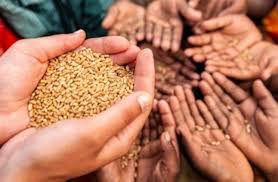  تحدث مشكلة نقص الغذاء عندما لا توفر المؤن الغذائية في منطقة معينة الطاقة، والعناصر الغذائية اللازمة التي يحتاجها سكان تلك المنطقة.أسباب مشكلة نقص الغذاء الآفات والمشاكل الزراعية: تعد الآفات، والأمراض الحيوانية، وغيرها من المشاكل الزراعية،من مسببات نقص الغذاء. الجفاف والظواهر الجوية القاسية الصراعات العسكرية: تؤدي الحروب، والنزاعات العسكرية إلى تفاقم انعدام الأمن الغذائي النمو السكاني السريع.مظاهر المشكلة الغذائية : 1- استمرار تراجع مقومات الإنتاج الزراعي ، بسبب انتشار الجفاف والتصحر . ۲- استمرار انتشار الأمراض الناتجة من سوء التغذية " . ٣- تکرار حدوث الكوارث الطبيعية وأهمها الألف من المجاعات و ظاهرة حدوث الأمواج الزلزالية في أرضية المحيطات والمعروفة ( تسونامي ) 4- استخدام الدول الكبرى الغذاء كسلاح لتحقيق بعض المكاسب السياسية على حساب الدول الفقيرة . أسباب المشكلة الغذائية عالمية :الحلول المقترحة لنقص الغذاء التنمية الزراعية: تلعب التنمية الزراعية دوراً رئيسياً في إنتاج الدخل اللازم لضمان الأمن الغذائيوضع السياسات: يمكن لمجموعة من السياسات تحسين فرص الأسر الفقيرة، سواء في مجال الزراعة، أو غيره من المجالات.حلول أخرى: يجب الاهتمام بتوفير المياه النظيفة، وتوفير الإدارة السليمة لاقتصاد المنطقة الكلي، وحقوق الملكية الواضحة،.عدم تكافؤ الفرصتعتبر هذه المشكلات من أخطر المشكلات التي تعترض الكثير من الشباب في مختلف دول العالم ،و بالأخص في الدول العربية و تتخلص هذه المشكلة في تخرج آلاف الشباب من مختلف الجامعات و المعاهد التعليمية و عند تقدمهم للحصول على الوظيفة المناسبة للتخصصات التي قاموا بدراستها يحصلون على وظائف غير مناسبة للتخصصات و ربما يجدون الوظائف الملائمة لتخصصاتهم ،و لكن برواتب منخفضة لا تكفي للوفاء باحتياجاتهم و هذا ما يؤدي إلى إصابة فئة كبيرة منهم بالإحباط ،و و أيضاً يرفع نسبة البطالة في الدولة .اسباب عدم توافر فرص العمل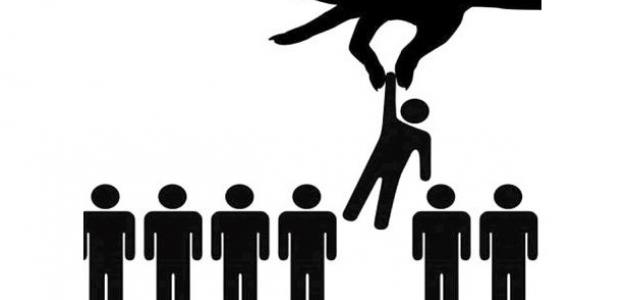 – زيادة عدد الخريجين من مختلف الجامعات – انخفاض مستوى التعليم في المعاهد و الجامعات ،و قيامها بتدريس تخصصات غير مطلوبة و لا تتناسب مع احتياجات سوق العمل– انتشار الفساد في بعض الشركات و المؤسسات– تفضيل بعض الأشخاص العمل بالتخصصات المناسبة لمؤهلاتهم العلمية – سوء الأحوال الإقتصادية و الإجتماعية بالبلاد ،و بالطبع هذا يؤثر بالسلب على سوق العمل .طرق التخلص من مشكلة صعوبة البحث عن عمل– يفضل أن يقوم الفرد بتهيئة نفسه لسوق العمل– يفضل أن يقوم الفرد بمتابعة كبرى الشركات التي تقوم بفتح باب التوظيف لديها سواء عن طريق الإنترنت أو بالذهاب إلى مقر الشركة حتى يتمكن من الحصول على وظيفة مناسبة .– يجب أن يحاول الفرد تعلم اللغات بجانب لغته الأم– يجب أن يقوم الفرد بأعداد سيرة ذاتية بطريقة مناسبة و يذكر فيها ما يملكه من مؤهلات– من الضروري أن يعد الفرد نفسه جيداً للمقابلات الشخصية– يجب أن يوطد الفرد علاقاته الإجتماعية مع من حوله فمن خلالها من الممكن أن يحصل علىفرصة عمل مناسبة .عمل الطالبه شيماء عبدالرحمن البالول